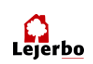 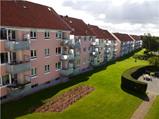  Referat af møde d. 23-02-2017 Lejerbo afd. 004-0 Møllebakken		Hillerød d. 19-12-2016Formand. 		 Henning ThelinMedlem.  		 Marianne KehlerMedlem.		                   Julie StocklundSupplant. 		 Hanne Pehrsson          Supplant. 		 Per ThorndahlLokalinspektør.	                  Lars Ellegaard	ikke til stedeFørstemand.		Robert Andreasen.        Referat af Møde d. 23-02-2017 kl. 17:15Mødet afholdes på lokalinspektørens kontorDagsordenPKT. 0  	Godkende referat fra sidste møde 	GodkendtPKT. 1	Evaluering af beboermøde	Vasketider: Sidste vasketid forlænges til kl. 20:30, som forsøg.	Julie taler med Lissen Dræby.PKT. 2	Besøg af landsbyggefonten d.19. april	Bestyrelses møde d. 6. april, formøde vedr. landsbyggefonten.	PKT. 3	Orientering ved førstemanden Robert.	Det blev besluttet at fastlægge bestyrelses møder i 2017	D. 27. April           kl. 17:30	D. 31. august       kl. 17:30	D. 30. november kl. 17:30Affalds molokker kan ses i Sofienborg parken, samme type som er besluttet her i afdelingenPKT. 4	Økonomi ved førstemand Robert.	OK.PKT. 5	Eventuelt	Der sættes opslag op i opgangen vedr. Fodring af fugle fra altanerDet er forbudt på grund af at det tiltrækker rotter.Henning har bedt kommunen om at skifte batteri boksen i affaldsskuret mellem blok c og d, da låget sidder ikke fast.Med Venlig HilsenHenning ThelinFormand afd. 004-0 Møllebakken